« Pour se sucrer le bec ! »Document support : Article du journal en ligne « L’Heure de l’Est »URL du document : https://lheuredelest.org/pour-se-sucrer-le-bec/Public :  Grands adolescents/AdultesNiveau :  A1 Durée de la séquence :  1h30DÉROULEMENT DE LA SÉQUENCE PÉDAGOGIQUE1/ MISE EN ROUTEActivité 1 : Lancement de la séance Durée : 10 minutes  Organisation de la classe : en groupe Consigne-professeur : Présenter la photo de la bouteille de sirop d’érable ci-dessous.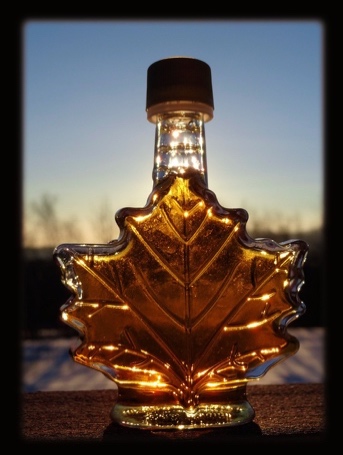 Demander aux apprenants à quoi leur fait penser cette photo. Dans un premier temps, par binôme ou trois personnes. Puis, mise en commun. Consigne-apprenant : « Que vous évoque cette photo ? »Pistes de réflexion : « Cela me fait penser au Canada, au sirop d’érable, j’utilise du sirop d’érable pour mettre sur des crêpes ou des pancakes ou je sais que certaines personnes le font parce que je l’ai vu à la télé. » 2/ COMPRÉHENSION GLOBALEActivité 2 :  Durée :  10 minutes  Organisation de la classe :  individuellement. Consigne-professeur : Présenter le titre de l’article ainsi que les images avec leurs légendes. Insister sur le titre et dire que « se sucrer le bec » est une expression québécoise qui veut dire que l’on mange « un dessert ou un aliment sucré, et c’est une expression particulièrement utilisée lorsqu’on goûte de la tire ou du sirop d’érable à la cabane à sucre. » (http://www.je-parle-quebecois.com/lexique/definition/expression-quebecoise/se-sucrer-le-bec.html)Consigne-apprenant : « Observez le titre, les photos et les légendes. Selon vous, de quoi allons-nous parler ? »Pistes de réflexion : « L’article parle de l’érable, ce que l’on peut faire avec l’eau d’érable, sûrement des choses sucrées. »   3/ COMPRÉHENSION DÉTAILLÉEActivité 3 :  Durée :  20 minutes   Organisation de la classe :  Par trois. Consigne-professeur : Faire lire l’article. Puis par groupe de trois, répondre aux questions tout en suivant l’ordre chronologique du texte. Corriger en groupe-classe. Utiliser une carte pour pouvoir situer le Canada et les provinces nommées pour que l’on puisse se repérer. Pour la dernière question, parler de l’expression « faire des provisions ».Consigne-apprenant : « En vous aidant du texte, répondez aux questions. »Pistes de correction : Dans quel pays se situe cette sucrerie ? Canada Russie France Afrique du sud Reliez le nombre d’érablières aux provinces.Douze                                 ODeux cent douze              OCent quatre-vingt-sept    OO   Nouvelle-ÉcosseO   Nouveau-BrunswickO   Ile-du-Prince-Édouard Où se trouve la Sucrerie Lavoie ? En Nouvelle-Écosse Au Québec Au Nouveau-Brunswick Sur l’Île-du-Prince-Édouard La Sucrerie Lavoie propose à ses clients …                                          Un tour en chien de traîneaux De découvrir le procédé de la fabrication du sirop De cuisiner de la tarte au sucre D’apprendre l’histoire du CanadaLa tradition autochtone est la transformation … Du miel Du lait De l’eau d’érable Des arbres de l’érablière Qu’est-ce que l’on peut acheter en fin de journée ? Des siropsDu sucre d’érableDu savon Du pain Des fondants d’érable Des sucettes d’érable Du caramel d’érable à la fleur de selDu beurre d’érable4/ TRAVAIL SUR LA LANGUEActivité 4 :  LexiqueDurée :  10 minutes.  Organisation de la classe :  par deux. Consigne-professeur : Compléter le mot croisé en s’aidant de l’article. Dire aux apprenants que les mots sont souvent des mots composés et que l’apostrophe compte une case. Consigne-apprenant : « Complétez la grille avec les mots qui correspondent aux définitions. »Pistes de correction : 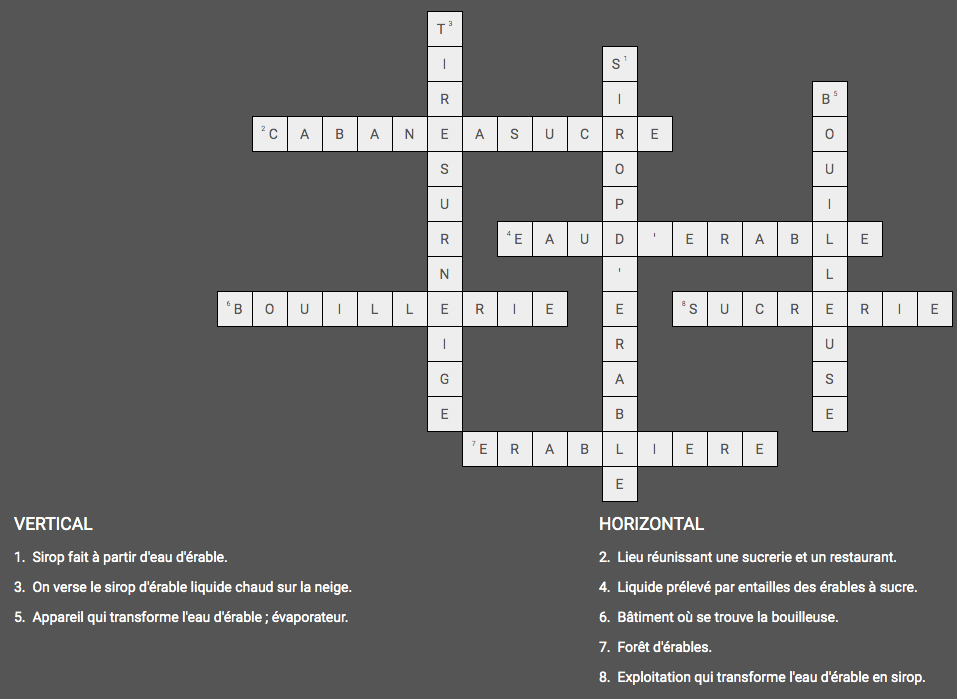  Activité 5 :  Observation du futur simpleDurée :  15 minutes.  Organisation de la classe :  individuel Consigne-professeur : Faire observer les phrases, se concentrer sur les verbes indiques en gras. Faire remplir le tableau individuellement, puis mettre en commun. 
Faire dégager une règle à l’aide du deuxième tableau. Consigne-apprenant et pistes de correction : 1. Observez les verbes en gras.Vous visiterez l’érablière.Vous goûterez les produits de l’érable. Vous trouverez des sirops de différentes couleurs.Vous pourrez trouver ces produits sur certains marchés.Vous mangerez des fondants d’érable. Vous jouerez dans la forêt. Vous boirez du chocolat chaud. Vous habiterez au Canada. 2. Dans ce tableau, indiquez l’infinitif des verbes et cochez le groupe auquel il appartient.3. Selon vos observations, complétez avec la terminaison du verbe qui convient. 4. Selon vous, est-ce un temps :du passédu présent du futur 5/ PRODUCTION ÉCRITE / PRODUCTION ORALE / INTERACTION ORALEActivité 6 :  Durée :  25 minutes.   Organisation de la classe :  individuellement puis collectivement. Consigne-professeur : Demander d’écrire un texte, pendant 15 minutes, où ils vont parler du programme pour le week-end, en utilisant le futur simple. Puis pendant dix minutes, demander aux apprenants de présenter leur texte. Ils peuvent poser des questions à leurs camarades, s’ils le souhaitent. Consigne-apprenant : « Vous invitez des amis chez vous ce week-end. Écrivez un texte pour leur annoncer le programme. Puis vous le présenterez à la classe, par oral. » Pas de pistes de correction.Objectifs communicatifs :- Parler de ses projets pour le week-end en décrivant un programme. Objectifs linguistiques :- Acquérir le champ lexical de la fabrication du sirop d’érable. - Découvrir le futur simple à la deuxième personne du pluriel. Objectifs socioculturels :  -  Connaître les érablières au Canada et leurs activités. VerbeInfinitif1er groupe2ème groupe3ème groupeVisiterezVisiterXGoûterezGoûter XTrouverezTrouverXPourrezPouvoirXMangerezMangerXJouerezJouerXBoirezBoireXHabiterezHabiter XVerbes du 1er groupe 1ère personne du pluriel erezVerbes du 3ème groupe 1ère personne du pluriel rez